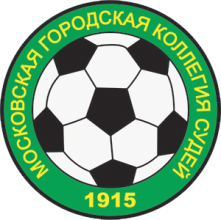 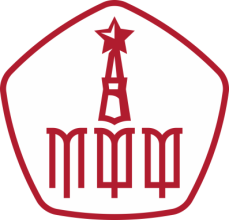 РАПОРТ ОРГАНИЗАЦИЯ И ПРОВЕДЕНИЕ МАТЧА   ОРГАНИЗАЦИЯ МАТЧАДелегатДелегатДелегатф., и., о., звание, категорияф., и., о., звание, категорияф., и., о., звание, категорияф., и., о., звание, категорияф., и., о., звание, категорияф., и., о., звание, категорияф., и., о., звание, категорияф., и., о., звание, категорияф., и., о., звание, категорияф., и., о., звание, категорияф., и., о., звание, категорияф., и., о., звание, категорияМатчМатчПервенство г. Москвы «Клубная Лига» Первенство г. Москвы «Клубная Лига» Первенство г. Москвы «Клубная Лига» Первенство г. Москвы «Клубная Лига» Первенство г. Москвы «Клубная Лига» Первенство г. Москвы «Клубная Лига» Первенство г. Москвы «Клубная Лига» Первенство г. Москвы «Клубная Лига» Первенство г. Москвы «Клубная Лига» Кубок Р. ФульдыКубок Р. ФульдыКубок Р. ФульдыКубок Р. ФульдыКубок Р. ФульдыКубок Р. ФульдыКубок Р. ФульдыКубок Р. ФульдыКубок Р. ФульдыПервенство г. Москвы («Первая Лига», «Вторая Лига», «Третья Лига», «Четвертая Лига»)Первенство г. Москвы («Первая Лига», «Вторая Лига», «Третья Лига», «Четвертая Лига»)Первенство г. Москвы («Первая Лига», «Вторая Лига», «Третья Лига», «Четвертая Лига»)Первенство г. Москвы («Первая Лига», «Вторая Лига», «Третья Лига», «Четвертая Лига»)Первенство г. Москвы («Первая Лига», «Вторая Лига», «Третья Лига», «Четвертая Лига»)Первенство г. Москвы («Первая Лига», «Вторая Лига», «Третья Лига», «Четвертая Лига»)Первенство г. Москвы («Первая Лига», «Вторая Лига», «Третья Лига», «Четвертая Лига»)Первенство г. Москвы («Первая Лига», «Вторая Лига», «Третья Лига», «Четвертая Лига»)Первенство г. Москвы («Первая Лига», «Вторая Лига», «Третья Лига», «Четвертая Лига»)Чемпионат города Москвы по футболу среди любительских футбольных клубовЧемпионат города Москвы по футболу среди любительских футбольных клубовЧемпионат города Москвы по футболу среди любительских футбольных клубовЧемпионат города Москвы по футболу среди любительских футбольных клубовЧемпионат города Москвы по футболу среди любительских футбольных клубовЧемпионат города Москвы по футболу среди любительских футбольных клубовЧемпионат города Москвы по футболу среди любительских футбольных клубовЧемпионат города Москвы по футболу среди любительских футбольных клубовЧемпионат города Москвы по футболу среди любительских футбольных клубовмежду командамимежду командамимежду командамимежду командамиДатаСтадион Стадион городРезультат матчаРезультат матчаРезультат матчаРезультат матчав пользув пользугородКол-во зрителейКол-во зрителейКол-во зрителейКол-во зрителейСудьяСудьяСудьяСудьяПомощник   1Помощник   1Помощник   1Помощник   1Помощник   2Помощник   2Помощник   2Помощник   2Резервный судьяРезервный судьяРезервный судьяРезервный судьяИнспектор матчаИнспектор матчаИнспектор матчаИнспектор матча№ДаНетназначено лицо, ответственное за меры безопасности и общественный порядок, и обеспечено его присутствие в течение всего Матча в пределах Игровой зоны;обеспечено	наличие	служб,	отвечающих	за	безопасность	и	охрану общественного порядка;обеспечен перед началом Матча выход команд на футбольное поле под музыкальное произведение «футбольный марш» М. Блантера или под иные музыкальные произведения, согласованные с МФФ;Матч начался в назначенное времяобеспечено объявление составов Команд, Судей, замен, авторов забитых голов;обеспечено воспроизведение аудио материалов, предоставленных МФФ перед началом матча;обеспечено наличие информационного табло с указанием наименования играющих Команд, времени Матча и счета;обеспечено место для проведения видеосъемки Матча (вышка);наличие аккредитации у официальных лиц в технической зоне;Запасные игроки в манишках;Появление в Игровой зоне, во время матча, футболистов другой команды с целью проведения разминки к предстоящему матчу.предоставлены отдельные раздевалки Команде соперников и Судьям, оборудованные в соответствии с требованиями Регламента;обеспечено наличие лица ответственного за медицинское обеспечение Матча, который должен иметь специальную накидку (манишку);Примечание: Лицо ответственное за медицинское обеспечение Матча, должно располагаться между Командами, на специально отведенном месте, лицо обязано находиться во время Матча в специальной накидке (манишке) с надписью «Врач», которая должна располагаться поверх верхней одежды.обеспечено сопровождение Судей из раздевалки до выхода на футбольное поле и при выходе с футбольного поля до раздевалки сотрудниками частной охранной организации или сотрудниками органов внутренних дел;исключено присутствие в судейской комнате посторонних лиц, кроме Судей и Инспектора (в ней разрешается также находиться представителям МФФ, проводящих данные Соревнования, а также лицам, приглашенным Судьей или Инспектором);размещены баннеры в пределах Игровой зоны на первой линии в соответствии с утвержденной схемой их размещения: Клубная Лига: 2 баннера МФФ, 1 баннер АНО ДПО «Центр по подготовке детско-юношеских тренеров по футболу имени К. И. Бескова», 1 баннер с наименованием соревнования  и 1 баннер «Спутник»Первая, Вторая, Третья, Четвертая, Пятая Лига  - 2 баннера МФФ, 1 баннер АНО ДПО «Центр по подготовке детско-юношеских тренеров по футболу имени К. И. Бескова» и 1 баннер «Select»Чемпионат Москвы среди ЛФК: 2 баннера МФФ, 1 баннер АНО ДПО «Центр по подготовке детско-юношеских тренеров по футболу имени К. И. Бескова»Примечание: Баннер и иные рекламные материалы, предоставляемые МФФ, должны располагаться в соответствии с Правилами игры и схемой размещения в пределах Игровой зоны и визуально беспрепятственно читаться. Баннер должен быть натянут. Баннер не должен иметь механических и иных повреждений (в том числе не должен быть выцветшим, порванным и т.д.).Отсутствует реклама иных спортивных мероприятийПроизводиться видеосъёмка матча. Камера располагается на вышке, со стороны боковой линии в проекции центральной линии. Допускается смещение в ту или иную сторону не более чем на 5 (пяти) метров;проводиться фото/видео съемка Матча исключительно лицами, имеющими Аккредитацию, а также специальные накидки (манишки);Примечание: Лицо, осуществляющее видео/фото съемку Матча обязано находиться до, во время и после Матча в специальной накидке (манишке) с надписью «Пресса», которая должна располагаться поверх верней одежды, а также иметь Аккредитацию.при необходимости использования искусственного освещения, предоставлено искусственное освещение Игровой зоны величиной не менее 300 люкс;Судейская форма единообразная, находится в опрятном состоянии, соответствует Правилам Игры и Регламенту.назначено ответственное лицо за соблюдение требований «Регламента возобновления тренировочного процесса и проведения соревнований под эгидой МФФ»Все помещения продезинфицированы в соответствии с требованиями законодательства и «Регламентом возобновления тренировочного процесса и проведения соревнований, под эгидой МФФ».Соблюдены требования «Регламента возобновления тренировочного процесса и проведения соревнований, под эгидой МФФ».Проводилась термометрия зрителей и участников матчаПроизводился раздельный выход команд в соответствии с регламентомОтсутствовали нарушения со стороны болельщиков предусмотренные Постановлением Правительства РФ от 16 декабря 2013 г. N 1156 "Об утверждении Правил поведения зрителей при проведении официальных спортивных соревнований"нахождение в состоянии опьянения, оскорбляющем человеческое достоинство и общественную нравственностьосуществление действий, создающих угрозу собственной безопасности, жизни, здоровью зрителей и участниковбросание предметов в направлении других зрителей, участников соревнованийоскорбление других лиц (в том числе с использованием баннеров, плакатов, транспарантов и иных средств наглядной агитации) и совершать иные действия, порочащие честь, достоинство или деловую репутацию либо направленные на возбуждение ненависти или вражды, а также на унижение достоинства человека или группы лиц по признакам пола, расы, национальности, языка, происхождения, отношения к религии;нарушение общественной морали и норм поведения путем обнажения интимных частей телапроход в техническую зону команд, игровую зону и футбольное полеПОЯСНЕНИЯ К ЗАМЕЧАНИЯМ.ПОЯСНЕНИЯ К ЗАМЕЧАНИЯМ.ПОЯСНЕНИЯ К ЗАМЕЧАНИЯМ.ПОЯСНЕНИЯ К ЗАМЕЧАНИЯМ.Комментарии по решениям судьи.  Оценить перспективность.Комментарии по решениям судьи.  Оценить перспективность.Комментарии по решениям судьи.  Оценить перспективность.Комментарии по решениям судьи.  Оценить перспективность.Комментарии по решениям помощника судьи №1.  Оценить перспективность.Комментарии по решениям помощника судьи №1.  Оценить перспективность.Комментарии по решениям помощника судьи №1.  Оценить перспективность.Комментарии по решениям помощника судьи №1.  Оценить перспективность.Комментарии по решениям помощника судьи №2.  Оценить перспективность.Комментарии по решениям помощника судьи №2.  Оценить перспективность.Комментарии по решениям помощника судьи №2.  Оценить перспективность.Комментарии по решениям помощника судьи №2.  Оценить перспективность.         ПодписьДата20__ г.